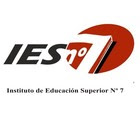 Instituto de Educación Superior N° 7Profesorado: Artes Visuales con Orientación en Producción resolución 293/16.Año Lectivo: 2021Asignatura: Problemática del Arte Argentino y LatinoamericanoFormato: Materia Régimen de Cursada: Anual, Libre,Regular-presencial                	Semipresencial (Virtual)Docente a Cargo: Vuyovich GloriaContenidos                                      Unidad 1: Producción artística de los pueblos originarios en tiempos precolombinos y en la actualidad. Visión de los pueblos originarios americanos y visión del conquistador. Unidad 2: La ocupación del territorio y las instituciones coloniales. particularidades y problemas del arte iberoamericano colonial. Contextos de interpretación y prácticas religiosas en América y en España.Unidad 3:              El tránsito del periodo colonial a la independencia: ruptura y continuidades. Los retratos. Los artistas viajeros. Siglo XIX en América. La construcción de las naciones. Las artes plásticas.Unidad 4: Modernidad Identidad y Política en las primeras vanguardias Latinoamericanas: Muralismo Mexicano (. Antropofagia Brasilera. Universalismo Constructivo.  Martinfierrismo Argentino. desarrollos neovanguardista de posguerra. Procesos de modernización cultural y utopía revolucionaria. Redefiniciones posvanguardistas. Género y sexualidad en las prácticas artísticas del siglo XX.BIBLIOGRAFÍAAndrade,Oswald de.Manifiesto Antropofágo.Revista de Antropofagia 1 (1928):3-7. Brughetti, Romualdo, “El arte precolombino”, Editorial Columba, Buenos Aires, 1963.Burucua, Jose E. “Arte, sociedad y política: Nueva Historia Argentina”.Editorial sudamericana,  2014. Tomo I Y II. De pinceles y acuarelas, Patrimonio artístico Nacional Miradas Argentinas.Eder, Rita. “Muralismo mexicano: modernidad e identidad cultural”. En A. M. Moraes Belluzzo (Org.), Modernidade: vanguardas artísticas na América Latina. São Paulo: Memorial UNESP, 1990. Giunta,Andrea. Huellas, surcos y figuras de barro. Las figuras de Ana Mendieta. Escribir las imagenes.Arte argentino y latinoamericano.Buenos Aires Siglo XXI: 2011.Giunta,Andrea.Feminismo y Arte latinoamericano.historias de artistas que emanciparon cuerpos.buenos aires:siglo XXI, 2018.Romero Brest, Jorge “El arte en la argentina”. Editorial Paidós. Rockfort, Desmond. Pintura mural mexicana. Orozco, Rivera, Siqueiros. México: Editorial Limiciones usa, 1993.Siqueiros,David Alfaro.Como se pinta un mural,Cuernavaca,Ediciones Taller Siqueiros. 1977  https://fliphtml5.com/nppyr/mspp/basic. https://www.culturaargentina.org.ar/archivos/de_pinceles_y_acuarelas/cultura_argentina_desde_adentro.pdf.